UNIVERSIDAD ADVENTISTA DE CHILE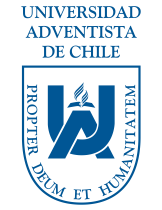 FACULTAD DE EDUCACIÓN Y CIENCIAS SOCIALESLICENCIATURA EN EDUCACIÓNLICENCIATURA EN EDUCACIÓN – 2019REQUISITOS DE POSTULACIÓN:Los postulantes deben enviar los siguientes documentos:Formulario de postulación al programa de Licenciatura en Educación debidamente completado.Fotocopia de la Cédula de Identidad chilena vigente (por ambos lados).  En caso de ser extranjero/a, fotocopia del Pasaporte.Certificado de Nacimiento.Certificado de Antecedentes.Certificado de título/s profesional/es correspondiente/s a seis semestres o más.Concentración de notas conducente a dicho/s título/s.  Si es extranjero/a, presentar la escala de calificación para establecer la equivalencia con la escala nacional de notas. Nota: Para esta primera etapa solo se requieren fotocopias simples o documentos digitalizados.  Solo si queda seleccionado/a se le solicitan los originales o fotocopias legalizadas ante Notario.Los estudiantes extranjeros deberán presentar:Los documentos traducidos al idioma español, si se requiere.Los documentos debidamente apostillados (Apostilla de La Haya o en el Consulado Chileno) en el país donde fueron realizados los estudios.Si los estudios son financiados por una institución u organización, anexar los certificados correspondientes.Los postulantes deben enviar los documentos digitalizados a la Secretaria de la Facultad de Educación y Ciencias Sociales, correo electrónico facultadeducación@unach.clEn el caso de ser admitidos en el programa, los estudiantes deben enviar vía correo certificado los documentos originales y/o fotocopias legalizadas, dirigidos a Chery Leiva, Licenciatura en Educación, Universidad Adventista de Chile, Casilla 7 – D, Chillán, Chile.CONTACTO:Coordinadora del Programa: Mg. Chery Leiva,  correo cheryleiva@unach.clSecretaria: Verónica Zurita.  Fono 56 (42) 2433620, correo: facultadeducacion@unach.clPROCESO DE SELECCIÓN Y ADMISIÓN:El proceso de selección y admisión se realiza por la comisión de admisión del programa, que examina los antecedentes académicos y profesionales presentados por los postulantes.  Los postulantes seleccionados recibirán una Carta de Aceptación.PROCESO DE SELECCIÓN Y ADMISIÓN:Fecha de inicio: 17 de diciembre de 2018Fecha de término: 22 de marzo de 2019Período de matrícula: 01 de abril – 05 de abrilPERÍODOS DE CLASES: Primer período: del 8 de abril al 31 de julioSegundo período: del 19 de agosto al 20 de diciembre de 2019Proyecto de tesis: 07 de enero al 30 de abril de 2020NOTA:La apertura de una cohorte está condicionada a un número mínimo de 15 estudiantes matriculados. COSTO DEL PROGRAMAMatrícula 2019: $130.000.Arancel total de programa: 33 UFForma de pago del arancel: Hasta en 10 cuotas.Certificación (Grado y Concentración de Notas): 4UFDescuento por pago contado: 6,6% del arancel anual, siempre que se pague dentro del primer mes de clases.PLAN DE ESTUDIOS DEL PROGRAMAASIGNATURACréditosTotal Horas Primer SemestreEstadística Educacional372Gestión y Legislación Educativa496Métodos de Investigación496Segundo SemestreDiseño y Planificación Curricular5120Evaluación  de los Aprendizajes372Formulación y Evaluación de Proyectos496Período de finalizaciónProyecto de Tesis6144TOTAL:  29696